О подготовке и проведении на территории Североуральского городского округа XXXVII открытой Всероссийскоймассовой лыжной гонки «Лыжня России»В соответствии с федеральными законами от 06 октября 2003 года                          № 131-ФЗ «Об общих принципах организации местного самоуправления                                 в Российской Федерации», от 04 декабря 2007 года № 329-ФЗ «О физической культуре и спорте в Российской Федерации», распоряжением Губернатора Свердловской области от 30.01.2019 № 17-РГ «О подготовке и проведении                        в Свердловской области XXXVII открытой Всероссийской массовой лыжной гонки «Лыжня России», Уставом Североуральского городского округа, Календарным планом спортивно-массовых и физкультурно-оздоровительных мероприятий Североуральского городского округа на 2019 год, в целях пропаганды физической культуры и спорта в Североуральском городском округе, привлечения жителей городского округа к ведению активного и здорового образа жизни, Администрация Североуральского городского округаПОСТАНОВЛЯЕТ:1. Провести на территории Североуральского городского округа:1) с 24 февраля по 02 марта 2019 года – декаду лыжного спорта;2) 03 марта 2019 года – центральный старт XXXVII открытой Всероссийской массовой лыжной гонки «Лыжня России».2. Утвердить:1) состав организационного комитета по подготовке и проведению 
на территории Североуральского городского округа XXXVII открытой Всероссийской массовой лыжной гонки «Лыжня России» (прилагается);2) положение о проведении XXXVII открытой Всероссийской массовой лыжной гонки «Лыжня России» (прилагается);3) план мероприятий по подготовке и проведению на территории Североуральского городского округа XXXVII открытой Всероссийской массовой лыжной гонки «Лыжня России» (прилагается).3. Рекомендовать руководителям учреждений, предприятий и организаций различной формы собственности обеспечить явку команд и принять личное участие в открытой Всероссийской массовой лыжной гонке «Лыжня России».4. Управлению образования Администрации Североуральского городского округа (И.Н. Ощепкова): 1) обеспечить информирование учреждений, подведомственных Управлению образования Администрации Североуральского городского округа, о проведении XXXVII открытой Всероссийской массовой лыжной гонки «Лыжня России»;2) организовать проведение «Декады лыжного спорта» с 24 февраля                        по 02 марта 2019 года;5. Муниципальному автономному учреждению «Физкультура и Спорт» 
(Э.Г. Томуз):1) провести 24 февраля 2019 года «Спортивный забег» на территории стадиона «Горняк», в рамках XXXVII открытой Всероссийской массовой лыжной гонки «Лыжня России»;2) провести 26 февраля 2019 года «Спортивный праздник» 
для воспитанников дошкольных образовательных учреждений Североуральского городского округа, в рамках XXXVII открытой Всероссийской массовой лыжной гонки «Лыжня России»;3) провести 27 февраля 2019 года «Смешанную эстафету» для учащихся 
7-11 классов общеобразовательных учреждений Североуральского городского округа, в рамках XXXVII открытой Всероссийской массовой лыжной гонки «Лыжня России»;4) провести 28 февраля 2019 года «Веселые старты» для учащихся 3-4 классов и 5-6 классов общеобразовательных учреждений Североуральского городского округа, в рамках XXXVII открытой Всероссийской массовой лыжной гонки «Лыжня России»;5) провести 01 марта 2019 года «Массовые забеги» в поселке Баяновка (территория школы № 4) и в поселке Покровск-Уральский (территория школы 
№ 2), в рамках XXXVII открытой Всероссийской массовой лыжной гонки «Лыжня России»;6) провести 02 марта 2019 года «Массовые забеги» в поселке Третий Северный (территория школы № 15), в поселке Калья (территория школы № 14), 
в поселке Черемухово (территория школы № 13), в рамках XXXVII открытой Всероссийской массовой лыжной гонки «Лыжня России»;7) провести 03 марта 2019 года «Центральный забег» в городе Североуральске на стадионе «Горняк» для жителей Североуральского городского округа.8) обеспечить 03 марта 2019 года работу лыжной базы с оплатой 
50 процентов.6. Контроль за выполнением настоящего постановления возложить                               на исполняющего обязанности Заместителя Главы Администрации Североуральского городского округа Ж.А. Саранчину.7. Опубликовать настоящее постановление на официальном сайте Администрации Североуральского городского округа.И.о. Главы Североуральского городского округа				             С.А. ЗолотареваУТВЕРЖДЕН постановлением АдминистрацииСевероуральского городского округаот 22.02.2019 № 187«О подготовке и проведении 
на территории Североуральского городского округа XXXVII открытой Всероссийской массовой лыжной гонки «Лыжня России»Состав организационного комитета по подготовке и проведению на территории Североуральского городского округа XXXVII открытой Всероссийской массовой лыжной гонки «Лыжня России»УТВЕРЖДЕНОпостановлением АдминистрацииСевероуральского городского округаот 22.02.2019 № 187«О подготовке и проведении 
на территории Североуральского городского округа XXXVII открытой Всероссийской массовой лыжной гонки «Лыжня России».ПОЛОЖЕНИЕо проведении XXXVII открытой Всероссийской массовой лыжной гонки «Лыжня России» ЦЕЛИ И ЗАДАЧИXXXVII открытая Всероссийская массовая лыжная гонка «Лыжня России»  (далее – массовое мероприятие) проводится с целью:- привлечения трудящихся и учащейся молодежи к регулярным занятиям физической культурой;- совершенствования форм организации массовой физкультурно-спортивной работы;- пропаганды физической культуры и спорта среди населения;- пропаганды здорового образа жизни.СРОКИ И МЕСТО ПРОВЕДЕНИЯИзменение сроков проведения массового мероприятия возможно только 
по причине неблагоприятных погодных условий, при согласовании данных изменений проводящей организацией с Администрацией Североуральского городского округа.ОБЩЕЕ РУКОВОДСТВО СОРЕВНОВАНИЙОбщее руководство подготовкой и проведением массового мероприятия осуществляет Муниципальное автономное учреждение «Физкультура и Спорт», совместно с Администрацией Североуральского городского округа. Непосредственное проведение массового мероприятия возлагается 
на судейскую бригаду:Главный судья – Новиков В.И.Секретарь – Фролова Т.С.Начальник дистанции – Логвенок А.В.Технический директор соревнований – Мухтаров И.Ф.Медицинский работник – Пружина М.П.УЧАСТНИКИ И УСЛОВИЯПРОВЕДЕНИЯ МАССОВОГО МЕРОПРИЯТИЯ И НАГРАЖДЕНИЕК участию в массовом мероприятии допускаются все желающие жители Североуральского городского округа, имеющие соответствующую подготовку 
и допуск врача. Иногородние участники регистрируются на общих основаниях.Представитель или ответственное лицо должен предоставить в судейскую коллегию:заявку на участие, заверенную врачом (приложение № 1 к положению);согласие на обработку персональных данных (приложение № 2 
к положению);согласие на обработку персональных данных несовершеннолетнего (приложение № 3 к положению).Для участия в массовом забеге руководителям предприятий и учреждений рекомендуется обозначить своих участников манишками, футболками, флагами 
и т.д. ПРОГРАММА:с 24 февраля по 02 марта «Декада лыжного спорта»:Все данные по проведению «Декады лыжного спорта» 
в общеобразовательных и дошкольных образовательных учреждениях ежедневно подаются в инструкторскую стадиона «Горняк» по телефону (8 343 80) 4-32-76.В посёлках для воспитанников дошкольных образовательных учреждений, «Декада лыжного спорта» проводится на территориях детских садов (самостоятельно), дистанции определяются в зависимости от технической возможности дошкольных образовательных учреждений.Награждение:Всем участникам «Декады лыжного спорта» среди дошкольных учреждений, расположенных на территориях поселков, вручаются сладкие призы.Общеобразовательным и дошкольным образовательным учреждениям Североуральского городского округа вручаются грамоты за участие.24 февраля «Спортивный забег», стадион «Горняк»Регистрация и прием заявок проводится в инструкторской стадиона «Горняк» до 22 февраля 14:00, по телефону (8 343 80) 4-32-76 или по e-mail: sfizkultura@mail.ru.Выдача нагрудных номеров 24 февраля с 10:00 до 11:00 час.Все участники спортивного забега делятся на возрастные группы:1 группа – VIP забег, мужчины и женщины – 1 км;2 группа – совет ветеранов, мужчины и женщины – 1 км;3 группа – 18-29 лет, мужчины и женщины – 5 км;4 группа – 30-39 лет, мужчины и женщины – 5 км;5 группа – 40-49 лет, мужчины и женщины – 3 км;6 группа – 50 лет ст., мужчины и женщины – 3 км;7 группа – 2001-2002 г.р., юноши – 5 км, девушки – 3 км;8 группа – 2003-2004 г.р., юноши – 5 км, девушки – 3 км;9 группа – 2005-2006 г.р., юноши и девушки – 3 км;10 группа – 2007 г.р. и моложе, мальчики и девочки – 3 км.Стиль хода – свободный, дистанции 1, 3, 5 км, согласно возрастным группам. Старт в 12:00, раздельный согласно регламенту соревнований. Определение победителей:Победители и призёры в каждой возрастной группе определяются 
по лучшему техническому результату, показанному на дистанции. Награждение:Победители и призеры в каждой возрастной группе награждаются медалями и грамотами. 26 февраля «Спортивный праздник» среди воспитанников дошкольных образовательных учреждений, их родителей и сотрудников дошкольных образовательных учреждений Североуральского городского округа.В программе «волновые забеги» по учреждениям (дети и взрослые).Сбор участников в 09:30. Начало мероприятия в 10:00.Награждение:Юным участникам «Спортивного праздника» вручаются сладкие призы. 
Все учреждения награждаются грамотой за участие в «Декаде лыжного спорта».27 февраля «Смешанная эстафета» среди учащихся 7-11 классов:«Смешанная эстафета» проводится на лыжных трассах стадиона «Горняк».Состав команды: 10 человек (5 юношей + 5 девушек) учащиеся 7-11 классов одного общеобразовательного учреждения.*К данному мероприятию допускаются учащиеся в соответствии с этапами 
и определенной параллели, младший возраст за более старший не допускается.Стиль хода – свободный, дистанция каждого этапа 800 м. Старт в 15:00.Определение победителей:Победители и призеры определяются по лучшему командному техническому результату.Награждение:Команда-победительница награждается кубком и грамотой. Команды, занявшие 2 и 3 места награждаются грамотами. Участникам команд, занявших           1, 2, 3 места вручаются медали, а также участникам эстафеты вручается сувенирная продукция.28 февраля «Веселые старты» на лыжах среди учащихся 3-4 и 5-6 классов:«Веселые старты» проводятся на лыжных трассах стадиона «Горняк» 
в «Лыжном городке» по двум группам (1 группа – учащиеся 3-4 классов, 2 группа – учащиеся 5-6 классов общеобразовательных учреждений).Состав команды – 8 человек (4 мальчика + 4 девочки).1 группа: старт в 14:002 группа: старт в 16:00Особые условия: выполнение конкурсов всеми участниками должно осуществляться на индивидуальных лыжах!*К данному мероприятию допускаются учащиеся в соответствии с этапами 
и определенной параллели, младший возраст за более старший не допускается.Программа:1 конкурс: «Лыжники»Каждый участник команды, по очереди на лыжах (без лыжных палок) бежит между кеглями (зигзагом), огибая конечную стойку, по прямой возвращается 
на финиш к команде, затем задание выполняет следующий участник и т.д. Побеждает та команда, которая первая справится с извилистой лыжней. Результат засчитывается по последнему финишировавшему участнику.2 конкурс: «Зимний теннис»Каждый участник, удерживая в руках ракетку со «снежком», бежит на лыжах по прямой до конечной стойки, огибает ее, возвращается к команде и передает эстафету следующему участнику и т.д. задача каждого участника не уронить «снежок». Выигрывает команда, которая быстрее вернется на финиш и покажет лучшее техническое время.3 конкурс: «Флажки»Каждый участник берет по флажку и бежит на лыжах до конечной стойки, расставляя их по прямой линии разметки. Огибает стойку и возвращается 
к команде, передает эстафету следующему участнику и т.д. Выигрывает команда, которая быстрее вернется на финиш и покажет лучшее техническое время.4 конкурс: «Снежный ком»Каждый участник катит «снежный ком» до конечной стойки, огибает ее, взяв в руки «снежный ком» возвращается к команде и передает эстафету следующему участнику и т.д. Побеждает та команда, которая первая справится с заданием 
и покажет лучшее техническое время.5 конкурс: «Снежки»Участник берёт ведёрко, в котором 8 снежков, бежит на лыжах до отметки, кидает один снежок в корзину. За каждый промах насчитывается штраф 1 секунда к общему техническому результату данного конкурса. Возвращается и передает ведерко со снежками следующему участнику и т.д. Выигрывает та команда, которая быстрее вернется на финиш и покажет лучший результат с учетом штрафного времени.Определение победителей:Победитель определяется по наименьшей сумме набранных очков (мест) 
в каждом конкурсе. В случае равенства первых мест у двух и более команд победитель определяется по количеству первых мест, затем вторых и т.д. В случае равенства количества первых мест, вторых и т.д., судейская коллегия назначает дополнительный конкурс для «спорных» команд.Награждение:Команды – победительницы в 1 и во 2 группах награждаются кубком 
и грамотой. Команды, занявшие 2 и 3 места награждаются грамотами, участникам команд в 1 и 2 группах, занявших 1, 2, 3 места вручаются медали. Участникам эстафеты вручается сувенирная продукция.01 марта «Массовые забеги» жителей поселковв 14:00 стартует пос. Покровск-Уральский, территория школы № 2в 14:00 стартует пос. Баяновка, территория школы № 402 марта «Массовые забеги» жителей поселковв 11:00 стартует пос. Третий Северный, территория школы № 15в 12:00 стартует пос. Калья, территория школы № 14в 13:00 стартует пос. Черёмухово, территория школы № 13Стиль хода – свободный, дистанции и регламент массовых забегов определяются на оргкомитетах представителей школ и детских садов в посёлках, 
в зависимости от технической возможности.Заявки на участие (приложение № 1) подаются за 2 часа до старта 
в оргкомитет.В номинации «Самая спортивная семья» допускаются семьи в составе родителей и их детей, независимо от возраста и пола, и родственников 
(без определения победителей и призёров). Награждение:Участникам массовых забегов в поселках вручается сувенирная продукция. Командам-участницам в номинации «Самая спортивная семья» на финише вручаются памятные подарки.03 марта «Центральный забег» для жителей Североуральского городского округа:Массовое мероприятие проводится на лыжных трассах стадиона «Горняк».Стиль хода свободный, старт массовый.ПРОГРАММА ЦЕНТРАЛЬНОГО ЗАБЕГАКоллективные заявки на участие в массовом мероприятии (приложение № 1) и получение лыжного инвентаря в пункте проката (с оплатой 50% от стоимости инвентаря) подаются в мандатную комиссию с 25 февраля по 01 марта на стадионе «Горняк».Участниками «VIP – забега», являются руководители и их заместители, начальники, директора организаций и учреждений Североуральского городского округа.В «Забеге креативных коллективов» определяют коллектив по числу участников, стартовавших и закончивших всю дистанцию на лыжах (число участников не менее 5 человек). Вся команда участников должна быть в костюмах, масках, нарядах и т.д. Также определяется «Креативная, активная группа поддержки» (лозунги, плакаты, речёвки, частушки и т.д.).В случае подачи протестов на результаты проходящих мероприятий окончательное решение принимает апелляционная комиссия в составе:Саранчина Ж.А. Зайцев В.М.Моисеева Н.В.Новиков В.И.Ощепкова И.Н., (или Паршукова И.В.) Награждение:В Центральном массовом забеге участникам «VIP – забега» и «Совета ветеранов» на финише вручается сувенирная продукция.По номинациям на церемонии награждаются:Коллектив в номинации «Самый креативный коллектив» награждается кубком и грамотой. В номинации «Креативная, активная группа поддержки» награждается сладким призом.Победители номинаций «Самый возрастной участник», «Самый юный участник» независимо от пола, при условии обязательной регистрации награждаются кубком и грамотой.Допускаются призы от спонсоров.Для обеспечения мероприятий по проведению XXXVII открытой Всероссийской массовой лыжной гонки «Лыжня России» на объектах Муниципального автономного учреждения «Физкультура и Спорт» в поселках Калья и Черёмухово определить долю наградной атрибутики, полученной 
из Администрации Северного управленческого округа, в размере 10% для каждого объекта по всем наименованиям продукции. Обязанность по доставке наградной атрибутики возлагается на ответственного инструктора и заведующего спортивным объектом.Массовые мероприятия проводятся при температуре до -25о без ветра 
и -20о с ветром, (мероприятия среди дошкольных образовательных 
и общеобразовательных учреждений проводятся согласно СанПин).ОБЕСПЕЧЕНИЕ БЕЗОПАСНОСТИ УЧАСТНИКОВ И ЗРИТЕЛЕЙСпортивные соревнования проводятся в соответствии с Федеральным законом от 04.12.2007 г. № 329 – ФЗ «О физической культуре и спорте в Российской Федерации».Обеспечение безопасности участников и зрителей на спортивных мероприятиях осуществляются согласно требованиям Правил обеспечения безопасности при проведении официальных спортивных соревнований, утвержденных постановлением Правительства Российской Федерации 
от 18 апреля 2014 г. № 353. Физкультурные и спортивные мероприятия проводятся на спортивных сооружениях, отвечающих требованиям соответствующих нормативно-правовых актов, действующих на территории Российской Федерации и направленных 
на обеспечение общественного порядка и безопасности участников и зрителей, 
а также при условии наличия актов, технического обследования готовности объектов спорта к проведению мероприятий, утверждаемых в установленном порядке.Лица, в собственности или во владении которых находятся объекты спорта, которые используются для проведения соревнований, обеспечивают надлежащее техническое оборудование мест проведения мероприятия в соответствии 
с требованиями технических регламентов, национальных стандартов, нормами, правилами и требованиями, установленными органами государственного контроля (надзора), санитарными правилами и несут ответственность в соответствии 
с законодательством Российской Федерации за причинение вреда жизни или здоровью лиц, осуществляющих занятия физической культурой и спортом на таких объектах спорта.Оказание скорой медицинской помощи осуществляется в соответствии 
с приказом Министерства здравоохранения Российской Федерации от 01.03.2016 
 № 134н «О порядке оказания медицинской помощи лицам, занимающимся физической культурой и спортом (в том числе при подготовке и проведении физкультурных мероприятий и спортивных мероприятий), включая порядок медицинского осмотра лиц, желающих пройти спортивную подготовку, заниматься физической культурой и спортом в организации и (или) выполнять нормативы испытаний (тестов) Всероссийского физкультурно-спортивного комплекса «Готов к труду и обороне».Главный судья – Новиков В.И. является ответственным за соблюдение норм и правил безопасности при проведении спортивных мероприятий.Ответственность за здоровье и сохранность жизни участников в дни спортивных мероприятий возлагается на лицо, их сопровождающее.ФИНАНСИРОВАНИЕВсе финансовые расходы по награждению и проведению массовых мероприятий несет Муниципальное автономное учреждение «Физкультура 
и Спорт».ЗАКЛЮЧИТЕЛЬНЫЕ ПОЛОЖЕНИЯСпортсменам, спортивным судьям, тренерам, руководителям спортивных команд (представителям) и другим участникам массовых мероприятий запрещается:- оказывать противоправное влияние на результаты данного спортивного мероприятия;- участвовать в азартных играх в букмекерских конторах и тотализаторах путем заключения пари.По всем вопросам обращаться по телефону 8 (34380) 4-32-76Информация о спортивной деятельности МАУ «ФК и С»на официальном сайте sportsevural.ruПриложение № 1 к Положению З А Я В К А
на участие организации (учреждения) _________________________________________ во Всероссийских массовых соревнованиях «Лыжня России» Представитель команды:____________________________________________________________________Директор организации (учреждения)__________________________________________________________								             «_____»_________________20____г.Приложение 2 к ПоложениюДиректору МАУ «ФК и С»Э.Г. Томузуот________________________________________________________           (Ф.И.О. гражданина)Согласие субъекта на обработку персональных данных	Я,__________________________________________________________________________,  проживающий (- ая) по адресу:__________________________________________________________________________________________________________________________________________, паспорт серии___________номер__________выдан_______________________________________________________________________________________ дата выдачи ____________________г.в соответствии с Федеральным законом от 27.07.2006 № 152-ФЗ «О персональных данных» свободно, своей волей и в своем интересе даю согласие МАУ «ФК и С» (далее – Оператор), располагающемуся по адресу: 624480, Свердловская обл., г. Североуральск, ул. Свердлова д. 29а, на обработку персональных данных, а именно:	- фамилия, имя, отчество;	- год, месяц, дата и место рождения;	- пол;	- изображение, фото;	- паспортные данные (серия, номер документа, орган, выдавший документ (наименование), код                 подразделения, дата выдачи документа);	- адрес места жительства и регистрации;	- контактные телефоны, e-mail;	- сведения о месте работы (обучения), должность;	- достижения, поощрения;	- состояние здоровья, включая данные о медицинской группе;	- другая информация, необходимая Оператору в связи с участием в спортивных мероприятиях, ведения статистики с применением различных способов обработки.	Целью обработки персональных данных является выполнение Оператором обязательств, предусмотренных законодательством Российской Федерации по организации и проведению официального спортивного мероприятия, формирования списков сборных команд (участников), выявления, подведения итогов (составление протоколов проведенного спортивного мероприятия), информирования общественности об имеющихся у меня достижениях, обеспечения своевременного награждения, поощрения, включения персональных данных 
в списки (реестры) и отчетные формы, предусмотренные нормативными документами государственных (федеральных, областных) и муниципальных органов, регламентирующих предоставление отчетных данных, ведения статистики.	Обработка вышеуказанных персональных данных будет осуществляться 
с использованием средств автоматизации или без использования таких средств путем сбора, записи, систематизации, накопления, хранения, передачи (распространения, предоставления, доступ), уточнения (обновления, изменения), использования, извлечения, обезличивания, блокирования, удаления и уничтожения.	Я даю согласие считать мои персональные данные, а именно: фамилия, имя, отчество; число, месяц, год рождения; фотографии, сведения о месте работы (учебы), должность; достижениях, поощрениях, а также результаты участия в спортивном мероприятии общедоступными, для целей указания их в публикации на официальном сайте МАУ «ФК и С» 
по адресу http://sportsevural.ru/, в средствах массовой информации (печать в СМИ о достижениях, результатах участия в спортивном мероприятии) и размещения на информационном стенде 
в помещении Оператора.	Обработка персональных данных разрешается на период, необходимый Оператору для осуществления деятельности, непосредственно связанной с обработкой моих персональных данных, но не более чем 10 лет. Я подтверждаю, что предоставленные мною персональные данные являются полными, актуальными и достоверными.	Данное согласие не дает право использовать третьим лицам мои персональные данные 
в коммерческих или иных целях, на которые не было дано мной согласие.	Я ознакомлен (а), что в соответствии с законодательством Российской Федерации мои персональные данные могут передаваться в различные организации для целей осуществления деятельности Оператора.	Согласие вступает в силу со дня его подписания. 	Согласие может быть отозвано мною в любое время на основании моего письменного заявления, направленного директору МАУ «ФК и С».__________________________20___г.                 ______________________/________________________/                                                                                                                          (подпись)                              (расшифровка подписи)Приложение 3 к ПоложениюДиректору МАУ «ФК и С»Э.Г. Томузуот________________________________________________________           (Ф.И.О. гражданина)Согласие законного представителяна обработку персональных данных несовершеннолетнего лица	Я,__________________________________________________________________________,  проживающий (- ая) по адресу:_________________________________________________________________________________________________________________________________, паспорт серии _____________номер____________выдан___________________________________________________________________________ дата выдачи ______________________________г. (далее – Законный представитель),  в соответствии с Федеральным законом от 27.07.2006 № 152-ФЗ 
«О персональных данных» свободно, своей волей, от имени несовершеннолетнего (ней) и в его (её) интересе_______________________________________дата рождения__________________, свидетельство о рождении (паспорт): серия _________№_____________выдано(н)__________дата выдачи________________, даю согласие МАУ «ФК и С» (далее – Оператор), располагающемуся по адресу: 624480, Свердловская обл., 
город Североуральск, улица Свердлова дом 29а, на обработку моих персональных данных 
и персональных данных несовершеннолетнего лица, а именно:- фамилия, имя, отчество;- год, месяц, дата и место рождения;- пол;- изображение, фото;- паспортные данные (свидетельства о рождении) (серия, номер документа, орган, выдавший документ  (наименование), код подразделения, дата выдачи документа);- адрес места жительства и регистрации;- контактные телефоны, e-mail;- сведения о месте обучения;- достижения, поощрения;- состояние здоровья, включая данные о медицинской группе;- другая информация, необходимая Оператору в связи с участием несовершеннолетнего лица в спортивных мероприятиях, ведения статистики с применением различных способов обработки.Целью обработки моих персональных данных и персональных данных несовершеннолетнего лица является: выполнение Оператором обязательств, предусмотренных законодательством Российской Федерации по организации и проведению официального спортивного мероприятия, формирования списков сборных команд (участников), выявления, подведения итогов (составление протоколов проведенного спортивного мероприятия), информирования общественности об имеющихся у меня достижениях, обеспечения своевременного награждения, поощрения, включения персональных данных в списки (реестры) и отчетные формы, предусмотренные нормативными документами государственных (федеральных, областных) и муниципальных органов, регламентирующих предоставление отчетных данных, ведения статистики.Обработка вышеуказанных персональных данных будет осуществляться 
с использованием средств автоматизации или без использования таких средств путем сбора, записи, систематизации, накопления, хранения, передачи (распространения, предоставления, доступ), уточнения (обновления, изменения), использования, извлечения, обезличивания, блокирования, удаления и уничтожения.Я даю согласие считать персональные данные несовершеннолетнего лица, а именно: фамилия, имя, отчество; число, месяц, год рождения; фотографии, сведения о месте учебы; достижениях, поощрениях, а также результаты участия в спортивном мероприятии общедоступными, для целей указания их в публикации на официальном сайте МАУ «ФК и С» 
по адресу http://sportsevural.ru/, в средствах массовой информации (печать в СМИ о достижениях, результатах участия в спортивном мероприятии) и размещения на информационном стенде 
в помещении Оператора.Обработка моих персональных данных и персональных данных несовершеннолетнего лица разрешается на период, необходимый Оператору для осуществления деятельности, непосредственно связанной с обработкой указанных персональных данных, но не более чем 
10 лет. Я подтверждаю, что предоставленные мною персональные данные и персональные данные несовершеннолетнего лица являются полными, актуальными и достоверными.Данное согласие не дает право использовать третьим лицам мои персональные данные 
и персональные данные несовершеннолетнего лица в коммерческих или иных целях, на которые не было дано мной согласие.Я ознакомлен (а), что в соответствии с законодательством Российской Федерации 
мои персональные данные и персональные данные несовершеннолетнего лица могут передаваться в различные организации для целей осуществления деятельности Оператора.Согласие вступает в силу со дня его подписания. Согласие может быть отозвано мною в любое время на основании моего письменного заявления, направленного директору МАУ «ФК и С».__________________________20___г.                 ______________________/________________________/                                                                                                         (подпись)                           (расшифровка подписи)УТВЕРЖДЕНпостановлением АдминистрацииСевероуральского городского округаот 22.02.2019 № 187«О подготовке и проведении 
на территории Североуральского городского округа XXXVII открытой Всероссийской массовой лыжной гонки «Лыжня России».План мероприятий по подготовке и проведениюна территории Североуральского городского округа XXXVII открытой Всероссийской массовой лыжной гонки «Лыжня России»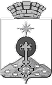 АДМИНИСТРАЦИЯ СЕВЕРОУРАЛЬСКОГО ГОРОДСКОГО ОКРУГАПОСТАНОВЛЕНИЕАДМИНИСТРАЦИЯ СЕВЕРОУРАЛЬСКОГО ГОРОДСКОГО ОКРУГАПОСТАНОВЛЕНИЕ22.02.2019                                                                                          № 187                                                                                         № 187г. Североуральскг. Североуральск1.Матюшенко Василий ПетровичГлава Североуральского городского округа, председатель оргкомитета;2.Саранчина Жанна Анатольевнаисполняющий обязанности Заместителя Главы Администрации Североуральского городского округа, заместитель председателя оргкомитета.Члены организационного комитета:Члены организационного комитета:Члены организационного комитета:Члены организационного комитета:3.Аведисьян Надежда Леонидовнадиректор муниципального автономного учреждения дополнительного образования «Детско-юношеская спортивная школа;4.Калмыкова Наталья Вячеславовназаведующий отделом экономики и потребительского рынка Администрации Североуральского городского округа;5.Неустроев Виктор Петровичуправляющий директор акционерного общества «Севуралбокситруда» (по согласованию);6.Новосёлов Владимир Алексеевичглавный врач государственного бюджетного учреждения здравоохранения Свердловской области «Североуральская центральная городская больница» (по согласованию);7.Ощепкова Ирина Николаевнаначальник Управления образования Администрации Североуральского городского округа;8.Панкевич Анна Владимировнадиректор государственного автономного учреждения печати Свердловской области редакция газеты «Наше слово» (по согласованию);9.Петров Игорь Владимировичглава Управления Администрации Североуральского городского округа в поселках Черемухово, Сосьва и селе Всеволодо-Благодатское;10.Перегудова Людмила Васильевнаначальник профессионального образовательного учреждения спортивно-техническая школа регионального отделения Общероссийской общественно-государственной организации «Добровольное общество содействия армии, авиации и флоту России» Свердловской области (по согласованию);11.Резник Сергей Викторовичглава Управления Администрации Североуральского городского округа в поселках Баяновка и Покровск-Уральский;12.Салямов Артур Фатыховичначальник Отдела Министерства внутренних дел России по городу Североуральску (по согласованию);13.Скоробогатова Светлана Николаевнадиректор муниципального автономного учреждения культуры «Центр культуры и искусства»;14.Степанов Игорь Викторовичглава Управления Администрации Североуральского городского округа в поселках Калья и Третий Северный;15.ТомузЭдуард Григорьевичдиректор муниципального автономного учреждения «Физкультура и Спорт»;16.ЧириковМихаил Иосифовичзаведующий отделом культуры, спорта, молодежной политики и социальных программ Администрации Североуральского городского округа.Дата проведенияВремяНаименование мероприятияМесто проведенияОтветственные«Декада лыжного спорта»«Декада лыжного спорта»«Декада лыжного спорта»«Декада лыжного спорта»«Декада лыжного спорта»24 февраля12:00«Спортивный забег»стадион «Горняк»Муниципальное автономное учреждение «Физкультура и Спорт»26 февраля10:00«Спортивный праздник» среди воспитанников дошкольных учрежденийстадион «Горняк»Муниципальное автономное учреждение «Физкультура и Спорт»27 февраля15:00«Смешанная эстафета»среди учащихся 7-11 классовстадион «Горняк»Муниципальное автономное учреждение «Физкультура и Спорт»28 февраля14:00«Веселые старты» на лыжах среди учащихся3-4 классовстадион «Горняк»Муниципальное автономное учреждение «Физкультура и Спорт»28 февраля16:00«Веселые старты» на лыжах среди учащихся5-6 классовстадион «Горняк»Муниципальное автономное учреждение «Физкультура и Спорт»«Массовые забеги» для жителей поселков«Массовые забеги» для жителей поселков«Массовые забеги» для жителей поселков«Массовые забеги» для жителей поселков«Массовые забеги» для жителей поселков01 марта14:00«Массовые забеги»территория школы № 4, пос. БаяновкаМуниципальное автономное учреждение «Физкультура и Спорт»01 марта14:00«Массовые забеги»территория школы № 2пос. Покровск-УральскийМуниципальное автономное учреждение «Физкультура и Спорт»02 марта11:00«Массовые забеги»территория школы № 15пос. Третий СеверныйМуниципальное автономное учреждение «Физкультура и Спорт»02 марта12:00«Массовые забеги»территория школы № 14пос. КальяМуниципальное автономное учреждение «Физкультура и Спорт»02 марта13:00«Массовые забеги»территория школы № 13пос. ЧерёмуховоМуниципальное автономное учреждение «Физкультура и Спорт»Центральный забег для жителей Североуральского городского округаЦентральный забег для жителей Североуральского городского округаЦентральный забег для жителей Североуральского городского округаЦентральный забег для жителей Североуральского городского округаЦентральный забег для жителей Североуральского городского округа03 марта12:20Старт «VIP – забега», дистанция 2019 мстадион «Горняк»Муниципальное автономное учреждение «Физкультура и Спорт»03 марта12:21Старт «Совет ветеранов», дистанция 2019 мстадион «Горняк»Муниципальное автономное учреждение «Физкультура и Спорт»03 марта12:23«Забег креативных коллективов», дистанция 2019 мстадион «Горняк»Муниципальное автономное учреждение «Физкультура и Спорт»03 марта12:30Массовый забег, дистанция 3 кмстадион «Горняк»Муниципальное автономное учреждение «Физкультура и Спорт»03 марта12:50Церемония награждениястадион «Горняк»Муниципальное автономное учреждение «Физкультура и Спорт»1 этапдевушка 7 класс2 этапюноша 7 класс3 этапдевушка 8 класс4 этапюноша 8 класс5 этапдевушка 9 класс6 этапюноша 9 класс7 этапдевушка 10 класс8 этапюноша 10 класс9 этапдевушка 11 класс10 этапюноша 11 класс1 этапдевочка 4 класс5 этапдевочка 3 класс2 этапмальчик 4 класс6 этапмальчик 3 класс3 этапдевочка 4 класс7 этапдевочка 3 класс4 этапмальчик 4 класс8 этапмальчик 3 класс1 этапдевочка 6 класс5 этапдевочка 5 класс2 этапмальчик 6 класс6 этапмальчик 5 класс3 этапдевочка 6 класс7 этапдевочка 5 класс4 этапмальчик 6 класс8 этапмальчик 5 классс 10:00 до 11:00Регистрация участников:«VIP – забег» «Совет ветеранов»  «Креативный коллектив» «Массовый забег»  Номинации Центрального забега:«Самый юный участник»«Самый возрастной участник»«Креативная, активная группа поддержки»11:30Сбор участников и построение на парад у лыжной базы стадиона «Горняк»11:45Парад участников Центрального забега (у главного корпуса стадиона «Горняк»)12:20Старт «VIP – забега», дистанция 2019м12:21Старт «Совет ветеранов», дистанция 2019 м12:23«Забег креативных коллективов», дистанция 2019 м12:30Массовый забег, дистанция 3 км12:50Церемония награждения№Фамилии, имя участникаГод рожденияДопуск врача№п/пМероприятиеСрок исполненияОтветственныеисполнители1.1) Разработать, утвердить положение о проведении XXXVII открытой Всероссийской массовой лыжной гонки «Лыжня России»;2) предоставить положение о проведении XXXVII открытой Всероссийской массовой лыжной гонки «Лыжня России» руководителям организаций и учрежденийдо 22.02.2019директор Муниципального автономного учреждения «Физкультура и Спорт» (Э.Г. Томуз) (далее МАУ «ФК и С»)2.Разместить программу XXXVII открытой Всероссийской массовой лыжной гонки «Лыжня России» в средствах массовой информации22.02 2019 04.03.2019 директор государственного автономного учреждения печати Свердловской области редакция газеты «Наше слово»(А.В. Панкевич), руководитель пресс- службы акционерного общества «Севуралбокситруда»(К.Е. Шадрина)(по согласованию)3.Довести информацию до населения:- подготовить и разместить афишу;- распространить по организациям и учреждениям листовки (афиши)до 22.02.2019директор МАУ «ФК и С» (Э.Г. Томуз)4.Организовать информационное обеспечение о проведении на территории Североуральского городского округа XXXVII открытой Всероссийской массовой лыжной гонки «Лыжня России» и «Декады лыжного спорта»с 22.02.2019по 02.03.2019начальник Управления образования Администрации Североуральского городского округа (И.Н. Ощепкова),директора общеобразовательных учреждений5.Подготовить лыжные трассы на территориях посёлков Калья и Черёмухово для проведения XXXVII открытой Всероссийской массовой лыжной гонки «Лыжня России»до 23.02.2019начальник Управления образования Администрации Североуральского городского округа (И.Н. Ощепкова)6.Обеспечить работу мандатной комиссии и судейской бригады с 24.02.по 03.03.2019директор МАУ «ФК и С»(Э.Г. Томуз)7.Подготовить лыжные трассы и стартовый городок стадиона «Горняк» (произвести разметку, установить арку, пьедестал, баннер, информационный стенд со схемой трасс, украсить стадион «Горняк» флагами) обеспечить озвучивание соревнований, участников соревнований горячим чаем24.02.201903.03.2019директор МАУ «ФК и С»(Э.Г. Томуз)8.Организовать и провести на территориях общеобразовательных учреждений мероприятие «Декада лыжного спорта»с 24.02.по 02.03.2019Начальник Управления образования Администрации Североуральского городского округа (И.Н. Ощепкова)9.Организовать и провести «Спортивный забег» на стадионе «Горняк»24.02.2019директор МАУ «ФК и С»(Э.Г. Томуз)10.Организовать и провести на территории стадиона «Горняк»:- «спортивный праздник» для детей, родителей и сотрудников дошкольных образовательных учреждений;- «смешанную эстафету» для  учащихся 7-11 классов общеобразовательных учреждений;- «веселые старты» для учащихся 3-4 классов и 5-6 классовобщеобразовательных учреждений26.02.201927.02.201928.02.2019директор МАУ «ФК и С» (Э.Г. Томуз)11.Организовать и провести «Массовые забеги» для жителей поселков Баяновка, Покровск-Уральский, Третий Северный, Калья и  Черёмухово, в рамках XXXVII открытой Всероссийской массовой лыжной гонки «Лыжня России»01.03.201902.03.2019директор МАУ «ФК и С» (Э.Г. Томуз)12.Организовать и провести на стадионе «Горняк» «Центральный забег» для жителей Североуральского городского округа03.03.2019директор МАУ «ФК и С» (Э.Г. Томуз)13.Обеспечить участие всех общеобразовательных учреждений в XXXVII открытой Всероссийской массовой лыжной гонки «Лыжня России»01.03.201902.03.2019(поселки)03.03.2019(город)начальник Управления образования Администрации Североуральского городского округа (И.Н. Ощепкова)14.Организовать доставку спортсменов поселков Черёмухово и Калья для участия сильнейших лыжников в спортивном забеге в городе Североуральске24.02.2019начальник Управления образования Администрации Североуральского городского округа (И.Н. Ощепкова)15.Организовать награждение победителей и призеров соревнований XXXVII открытой Всероссийской массовой лыжной гонки «Лыжня России» (кубки, медали, награды, грамоты, вымпела, сувенирная продукция)с 24.02по 03.03.2019директор МАУ «ФК и С»(Э.Г. Томуз)16. Оказать содействие в обеспечении охраны правопорядка во время проведения XXXVII открытой Всероссийской массовой лыжной гонки «Лыжня России»: - в городе Североуральске на стадионе «Горняк»;- в посёлках Баяновка, Покровск-Уральский;- в посёлках Калья, Третий Северный, Черёмухово;- в городе Североуральске на стадионе «Горняк»24.02.201901.03.201902.03.201903.03.2019начальник ОМВД г. Североуральска(А.Ф. Салямов) (по согласованию),командир местной общественной организации «Народная дружина Североуральского городского округа» (М.А. Жданова.) (по согласованию)17Организовать дежурство врачей «Скорой помощи» во время проведения XXXVII открытой Всероссийской массовой лыжной гонки «Лыжня России»: - в городе Североуральске на стадионе «Горняк»;- в посёлках Баяновка, Покровск-Уральский;- в посёлках Калья, Третий Северный, Черёмухово;- в городе Североуральске на стадионе «Горняк»24.02.201901.03.201902.03.201903.03.2019главный врач государственного бюджетного учреждения здравоохранения Свердловской области «Североуральская центральная городская больница». (В.А. Новосёлов) (по согласованию)18.Рекомендовать:1) участие работников акционерного общества «Севуралбокситруда» в XXXVII открытой Всероссийской массовой лыжной гонке «Лыжня России»;2) организовать подготовку и трансляцию по телеканалу «Весна» видеоролика о проведении XXXVII открытой Всероссийской массовой лыжной гонки «Лыжня России»;3) расчистить стоянку для транспорта между реками Вагран и Дублер, а также между стадионом «Горняк» и запасным полемс 01.03.по 03.03.2019до 04.03.2019до 02.03.2018управляющий директор акционерного общества «Севуралбокситруда» (В.П. Неустроев)(по согласованию)Директор муниципального унитарного предприятия «Управление жилищно-коммунальным хозяйством» (С.В. Киприянов)19.Подготовить репортаж об итогах проведения XXXVII открытой Всероссийской массовой лыжной гонки «Лыжня России»до 08.03.2019главный редактор государственного автономного учреждения печати Свердловской области редакция газеты «Наше слово» (А.В. Панкевич) 20.При условии предоставления наградной атрибутики, организовать доставку из Северного управленческого округадо 24.02.2019заведующий отделом культуры, спорта, молодежной политики и социальных программ Администрации Североуральского городского округа (М.И. Чириков)21.Рекомендовать учредить призы по номинациям, указанных в положении о проведении XXXVII открытой Всероссийской массовой лыжной гонки «Лыжня России»до 01.03.2019управляющий директор акционерного общества «Севуралбокситруда» (В.П. Неустроев);начальник спортивно-технической школы ДОСААФ России (Л.В. Перегудова),управляющие отделениями банков, индивидуальные предприниматели22.Подготовить письма руководителям предприятий с приглашением принять активное участие в XXXVII открытой Всероссийской массовой лыжной гонке «Лыжня России»до 22.02.2019директор МАУ «ФК и С»(Э.Г. Томуз)23.Взять на контроль и оказать помощь в организации и проведении «Декады лыжного спорта» и XXXVII открытой Всероссийской массовой лыжной гонки «Лыжня России» в поселках Черемухово, Калья, Третий Северный, Баяновка, Покровск-Уральскийс 24.02.по 03.03.2019глава Управления Администрации Североуральского городского округа в поселках Черемухово, Сосьва и селе Всеволодо-Благодатское (И.В. Петров),глава Управления Администрации Североуральского городского округа в поселках Калья и Третий Северный (И.В. Степанов); глава Управления Администрации Североуральского городского округа в поселках Баяновка и Покровск-Уральский(С.В. Резник);24.Организация работы торговых точек:- в городе Североуральске на стадионе «Горняк»;- в поселке Черемухово (база МАУ ДО «ДЮСШ»)- в поселке Калья (спортплощадка, ул. Октябрьская, 21)03.03.2019с 11:00 до 14:0002.03.2018с 11:00 до 13:0002.03.2018с 12:00 до 14:00заведующий отделом экономики и потребительского рынка Администрации Североуральского городского округа (Н.В. Калмыкова);25.Оказать помощь в организации культурной программы в дни проведения XXXVII открытой Всероссийской массовой лыжной гонки «Лыжня России» (обеспечение звуковой аппаратурой, творческими коллективами, ростовыми куклами)с 01.03.по 03.03.2019директор муниципального автономного учреждения культуры «Центр культуры и искусства»(С.Н. Скоробогатова) 